Presseinformation»Badisches Gold« von Eva KlinglerMeßkirch, September 20221967: Wild. sexy. mörderisch!
Der neue Karlsruhe-Krimi von Eva KlinglerEx-Kommissarin Hermann rollt einen alten Fall aus dem Jahr 1967 aufMord in der Karlsruher Kommune KA1Die Geschichte eines Schmuckstücks mit dunkler VergangenheitZum BuchViktoria Hermann ist eine weibliche Kripobeamtin der ersten Generation. Während sie in der Kommune KA1, der ersten sündigen studentischen Wohngemeinschaft in Karlsruhe, zu tun hat, weil die Nachbarn von einem sehr jungen Mädchen berichten, dass sich dort aufhalten soll, lernt sie auch die Bewohner kennen. Besonders auffallend ist Rosi Baron, eine klassische Schönheit, die sich jedoch weniger für Politik, sondern mehr für die Verführung der Männer zu interessieren scheint. Während einer Demonstration auf dem Karlsruher Marktplatz, an der auch die Bewohner der KA1 teilnehmen, wird Rosi in der Badewanne der Kommune ermordet. Ihre Uhr schwimmt im Wasser und zeigt 17.05. Am Finger trägt sie einen teuren Ring, den ihre Eltern ihr zum Geburtstag geschenkt haben. Der vermeintliche Mörder wird neben der Leiche aufgefunden, ihr Mitbewohner Werner Lange. Seine Schuld hat er nie abgestritten, doch ist er wirklich der Täter?Die AutorinEva Klingler wurde im oberhessischen Gießen geboren. Ihre Jugend und die Studienjahre verbrachte sie in Mannheim, bevor sie nach Baden-Baden zog, um ein Volontariat beim Südwestrundfunk zu absolvieren. Nach einigen Jahren entschloss sie sich, selbstständig zu arbeiten, und wirkte als Dozentin, Autorin und freie Journalistin in Redaktionen in Baden-Baden und Bretten. Nach einem kurzen Zwischenspiel als Bibliotheksleiterin in Rheinstetten wurde sie endgültig als freie Autorin sesshaft. Ihre Bücher spielen meistens in Baden und im Elsass. Mit Mann und Hund lebt Eva Klingler nun in einem grünen Stadtviertel von Karlsruhe und betreibt die von ihr gegründete Wohltätigkeitsorganisation »20 Stühle«.Badisches GoldEva Klingler256 SeitenEUR 13,00 [D] / EUR 13,40 [A]ISBN 978-3-8392-0232-6Erscheinungstermin: 14. September 2022Kontaktadresse: Gmeiner-Verlag GmbH Laura OberndorffIm Ehnried 588605 MeßkirchTelefon: 07575/2095-154Fax: 07575/2095-29laura.oberndorff@gmeiner-verlag.dewww.gmeiner-verlag.deCover und Porträtbild zum Download (Verlinkung hinterlegt)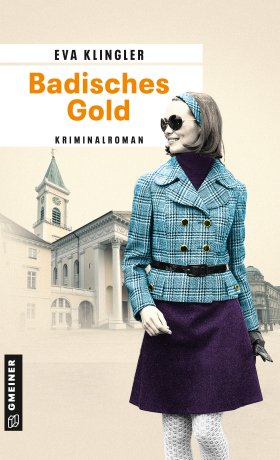 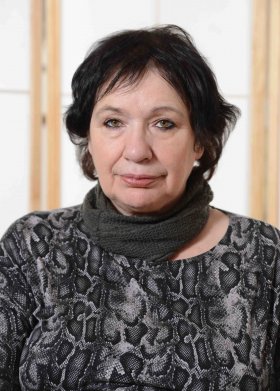 				   Bildrechte © Reinhard VollmannshauserAnforderung von Rezensionsexemplaren:Eva Klingler »Badisches Gold«, ISBN 978-3-8392-0232-6Absender:RedaktionAnsprechpartnerStraßeLand-PLZ OrtTelefon / TelefaxE-Mail